图像语音管理平台建设项目招 标 文 件招 标 人：朝阳区消防救援支队代理机构：中工国际招标有限公司立项编号：CYCG_20_1756日     期：2020年10月目  录第一章  投标邀请	4投标人须知资料表	7一、说  明	121．委托方	122．资金来源	123．合格的投标人	124．投标费用	12二、招标文件	135．招标文件构成	136．招标文件的澄清	137．招标文件的修改	13三、投标文件的编制	138．适用法规	139．投标文件的构成	1310．投标	1311．证明投标人合格和资格的文件	1312．证明服务符合招标文件规定的文件	1413．投标保证金和投标有效期	1414．投标文件的签署及规定	1415．投标报价	15四、投标文件的递交	1516．投标文件的密封和标记	15五、开标及评标	1617．开标	1618．组建评标委员会	1619．投标文件的初审	1620．投标文件的澄清	1721．评议方法	1722．评审过程及保密原则	17六、定标和签订合同	1723. 中标供应商的确定标准	1724. 中标人的确定	1825．复核	1827．中标通知书和中标服务费	1828．签订合同	18第四章  评标办法及标准	20一.资格性和符合性审查	21二、评标办法	21三、评分标准	222、评分细则	23三、评标原则	24第五章   合同	25第一章  投标邀请项目概况图像语音管理平台建设项目招标项目的潜在投标人应在北京市海淀区上地四街8号楼华成大厦四层获取招标文件，并于2020年11月5日09点30分（北京时间）前递交投标文件。一、项目基本情况立项编号：CYCG_20_1756项目名称：图像语音管理平台建设项目预算金额：111.884万元最高限价（如有）：无采购需求：合同履行期限：按甲方指定时间本项目 否  （是/否）接受联合体投标。二、申请人的资格要求：1.满足《中华人民共和国政府采购法》第二十二条规定；2.落实政府采购政策需满足的资格要求：无3.本项目的特定资格要求：无三、获取招标文件时间： 2020年10月16日至2020年10月22每天上午9至11时，下午13至16时（北京时间，法定节假日除外）地点：北京市海淀区上地四街8号楼华成大厦四层方式：现场领取售价：人民币300.00元，若邮购，每份加收人民币50元，售后不退。四、提交投标文件截止时间、开标时间和地点 2020年11月05日09点30分（北京时间）地点：北京市海淀区上地四街8号楼华成大厦四层五、公告期限自本公告发布之日起5个工作日。其他补充事宜落实政策：《中华人民共和国政府采购法》（主席令第68号）、《关于中国环境标志产品政府采购实施的意见》（财库[2006]90号）、《国务院办公厅关于建立政府强制采购节能产品制度的通知》（国办发【2007】51号）、《关于开展政府采购信用担保试点工作的通知》（财库【2011】124号）、关于印发《政府采购促进中小企业发展暂行办法》的通知（财库【2011】181号）、《财政部、司法部关于政府采购支持监狱企业发展有关问题的通知》（财库【2014】68号）。关于新型冠状病毒感染肺炎疫情防控期间加大政府采购支持中小微企业力度的通知（京财采购〔2020〕195 号 ）关于促进政府采购公平竞争优化营商环境的通知财库〔2019〕38号获取文件方式 ：报名投标人首先在中工国际招标有限公司网站上进行注册，注册链： http://oa.zggjzb.cn/qpoaweb/prg/gys/baoming.aspx?id=4421PQfX ，注册并将公司信息提交成功后（不代表项目报名成功，也不能作为报名成功的依据），携带以下资料购买招标文件（如资料不齐，恕不允许购买招标文件）：若本司所在地升级为中、高风险区，领取招标文件方式则改为线上领取招标文件方式，具体信息以北京市疫情防控中心发布的消息为准。投标报名及领取招标文件时须持企业营业执照；法人授权委托书、被授权人的身份证复印件（以上资格文件均需携带复印件，复印件需加盖公司公章）投标的潜在供应商还应在朝阳区公共资源交易网（http://ggzyjy.bjchy.gov.cn/cyggzy/）进行主体注册，并按照操作提示关注招标项目及下载招标文件，如不按照提示操作将可能影响招投标活动。针对疫情，本次谈判的要求如下：（1）请参与本项目的投标人仅委派一名被授权人代表进入递交投标文件现场，自觉做好个人防护，必须佩戴口罩，出示北京健康宝。未见异常状态的健康码，听从现场工作人员引导，主动配合体温检测和人员信息登记。（2）投标人不得委派有疫情接触史及身体发烧等症状的人员参与本次招标项目的招标活动。（4）因疫情防控，招标时间及地点有可能会变更，如有变更的具体以补充通知为准七、对本次招标提出询问，请按以下方式联系。　　　1.采购人信息名 称：朝阳区消防救援支队地址：北京市朝阳区东坝乡焦庄村甲88号联系方式：010-858269972.采购代理机构信息名 称：中工国际招标有限公司地　址：北京市海淀区上地四街8号楼华成大厦四层联系方式：199335843643.项目联系方式项目联系人：张工电　话：19933584364第二章  投标人须知投标人须知资料表附件1：中小企业声明函本公司郑重声明，根据《政府采购促进中小企业发展暂行办法》（财库〔2011〕181号）的规定，本公司为______（请填写：中型、小型、微型）企业。即，本公司同时满足以下条件： 　　1.根据《工业和信息化部、国家统计局、国家发展和改革委员会、财政部关于印发中小企业划型标准规定的通知》（工信部联企业〔2011〕300号）规定的划分标准，本公司为______（请填写：中型、小型、微型）企业。 　　2.本公司参加______单位的______项目采购活动提供本企业制造的货物，由本企业承担工程、提供服务，或者提供其他______（请填写：中型、小型、微型）企业制造的货物。本条所称货物不包括使用大型企业注册商标的货物。 本公司对上述声明的真实性负责。如有虚假，将依法承担相应责任。　　              企业名称（盖章）： 　　              年    月    日一、说  明1．委托方1．1朝阳区消防救援支队（以下简称“采购人”“买方”、“甲方”或“用户”）2．资金来源2．1财政资金3．合格的投标人3. 1投标人须符合《中华人民共和国政府采购法》实施条例第十七条相关规定；3．2投标人必须向代理机构购买招标文件，未向代理机构购买招标文件并登记备案的潜在投标人均无资格参加本次投标。3．3投标人编制的投标文件中必须包括但不限于以下资格证明文件：3．3．1  本项目的投标人只限于来自中华人民共和国境内的合法申请人，具有相关的经营范围。3．3．2  提供投标人有效合格的营业执照副本复印件加盖公章。3．3．3  提供投标人有效期内的税务登记证复印件加盖本单位公章。3. 3. 4  组织机构代码证复印件加盖本单位公章。3．3．5  提供投标人法定代表人授权书（按照“第六章 投标文件格式 附件7-4”格式签字并加盖公章）。3. 3. 6   上一年度企业财务审计报告或银行出具的资信证明；3. 3. 7   近三个月依法缴纳税收的证明材料复印件；3. 3. 8  近三个月依法缴纳社保的证明材料复印件；3. 3. 9  参加采购活动近三年内，在经营活动中没有重大违法记录的声明；3. 3. 10 信用中国和中国政府采购网查询记录3.5采购人和招标代理机构在任何时候发现投标人以他人名义投标、相互串通投标，投标人提交的投标文件中提交虚假资料或失实资料的，或者以其他方式弄虚作假的，其投标资格将被取消并没收其投标保证金，并视情况依法追究责任。                      4．投标费用4．1投标人应承担所有与准备和参加投标有关的费用，不论投标结果如何，代理机构和采购人在任何情况下均无承担的义务和责任。二、招标文件5．招标文件构成5．1招标文件用以阐明所需产品及服务、投标程序和合同条款。招标文件包括：见投标人须知资料表5.1。投标人应认真阅读招标文件所有的事项、格式、条款和规范等要求。如投标人没有按照招标文件要求提交全部资料，或者投标文件没有对招标文件在各方面做出实质性响应是投标人的风险，并可能导致其投标为无效投标。6．招标文件的澄清6．1任何要求对招标文件进行澄清的投标人，均应以书面形式通知招标代理机构。招标代理机构对其在投标截止日期15日前收到的对招标文件的疑问，招标代理机构如认为必要，将以书面形式予以答复并将书面答复发给每位购买招标文件的投标人。（答复中不包括问题的来源）。6.2投标人对招标文件的任何疑问均可在投标截止日期15日前提出，开标后投标人将无权对招标文件提出任何疑义。7．招标文件的修改7．1招标文件的修改应以书面形式通知所有获取招标文件的投标人，并对其具有约束力。投标人在收到上述通知后，应立即向代理机构回函确认。7．2为使投标人准备投标文件时有足够的时间对招标文件的修改部分进行研究，代理机构有权决定是否延长投标截止期。三、投标文件的编制8．适用法规8．1投标单位应遵守中华人民共和国的相关法律9．投标文件的构成9．1投标人应完整地按招标文件要求编写投标文件，包含但不仅限于投标人须知资料表9.1中所列明的内容，投标文件由商务部分与技术部分组成。10．投标10．1投标要求见投标人须知资料表10.1。10．2 交货地点/交货期：投标人须知资料表10.2。11．证明投标人合格和资格的文件11．1 投标人应按招标文件中的要求提交证明其有能力履行合同的文件，并作为其投标文件的一部分。投标人需提交的资格证明文件见投标人须知资料表11.1中要求。11．2 本次对联合体形式及其它的投标规定见投标人须知资料表11.2。11．3对投标人的基本要求及相关要求见投标人须知资料表11.3。12．证明服务符合招标文件规定的文件12．1证明产品、服务、项目成果与招标文件要求一致的文件可以是文字资料和电子资料，并需逐条对照招标文件技术规格进行响应。12．2投标人提供的产品要求在中华人民共和国境内拥有合法的使用权。13．投标保证金和投标有效期13．1在送达投标文件时一同递交，并单独密封作为其投标的一部分。保证金的有效期应不少于投标人须知资料表13.1中的规定的天数，金额不得少于投标人须知资料表13.1中的金额，保证金的形式见投标人须知资料表13.1中的规定。13．2投标保证金是为了保护招标代理机构和采购人免遭因投标人的行为而蒙受损失。下列任何情况发生，投标保证金将不予退还：（1）在投标截止时间后到投标有效期满前，投标人擅自撤回投标文件的；（2）投标人不按规定的时间、地点与采购人签订合同的；（3）投标人未按照招标文件规定交纳中标手续费；（4）提供虚假材料的。13．3未中标人的投标保证金将于中标通知书发出之日起5个工作日内无息退还。中标人的保证金在与采购人签订合同后5个工作日内，并且按照招标文件规定已交纳中标服务费后，无息退还。13．4投标有效期应不短于投标人须知资料表13.4的要求，投标有效期不满足要求的投标将被视为无效而予以拒绝。13．5招标代理机构可根据实际情况，在原投标有效期截止之前，要求投标人同意延长投标文件的有效期。接受该要求的投标人将不会被要求和允许修正其投标，且本须知中有关保证金的要求将在延长了的有效期内继续有效。投标人也可以拒绝代理机构的这种要求，其保证金将不会不予退还。上述要求和答复都应以书面形式提交。14．投标文件的签署及规定14．1投标人应准备投标文件正本1份和投标人须知资料表14.1中规定的副本，每份投标文件须清楚地标明“正本”或“副本” 。若正本和副本不符，以正本为准。14．2投标文件的正本需打印或用不退色墨水书写，并由投标人的法定代表人或经其正式授权的代表在招标文件要求处签字并加盖单位公章。授权代表须持有书面的“法定代表人授权书”（附件7-4），并将其附在投标文件中。投标文件的副本可采用正本的复印件。14．3任何行间插字、涂改和增删，必须由投标人的法定代表人或经其正式授权的代表在修改的每一页上签字或盖章后才有效。14．4投标文件因字迹潦草或表达不清所引起的后果由投标人负责。投标文字须为中文，如必须用英文时应附中文译文，中文与英文如有冲突，以中文为准，并须采用国际统一单位及通用图形。14．5本招标文件中所要求的单位公章是指投标人的行政公章。加盖合同专用章、投标专用章等非行政公章的投标文件无效。14. 6 投标文件的装订应牢固可靠，不易散落，不应采用活页式装订。对因装订不牢造成的文件散失而造成的投标无效，由投标人自行承担。15．投标报价15.1所有投标均以人民币报价。投标人的投标报价应遵守“中华人民共和国价格法”。15.2投标人应在投标分项报价表上标明设备及相关服务的单价和总价，并由法定代表人或其授权代表签署。15.3 投标人所报的投标价格在合同履行过程中是固定不变的，不得以任何理由予以变更。任何包含价格调整要求的投标，将被认为是非响应性投标而予以拒绝。15.4投标人不得以低于成本报价竞标。15.5投标人只允许一个投标总报价，采购人不接受有任何选择的报价或多种投标方案。15.6投标报价中，如投标内容超出招标文件要求，该部分内容在评标时将不予以核减。四、投标文件的递交16．投标文件的密封和标记16．1投标文件正本、副本、电子文档分开单独密封，且在封面标明“正本”、“副本”、“电子版”字样。所有信封上均应：（1）标明项目名称、项目编号和“在（开标时间）之前不得启封”的字样。（2）在信封的封装处加盖投标人公章或由法定代表人（或其授权代表）签字。16．2开标一览表的递交采用投标人须知资料表16.2中 的规定。16．3所有信封上还应写明投标人名称和地址，以便若其投标被宣布为“迟到”投标时能原封退回。16．4递交投标文件截止期投标人应在邀请书中规定的截止日期和时间内，将投标文件递交至指定地点。招标代理机构有权按本须知的规定，通过修改招标文件延长投标截止期。在此情况下，代理机构和投标人受投标截止期制约的所有权利和义务均应延长至新的截止期。代理机构将拒绝并原封退回在本须知规定的投标截止期后收到的任何投标文件。16．5投标文件的修改与撤回从递交投标文件截止期至投标有效期之间的这段时间内，投标人不得撤回或修改其投标，否则其保证金将不予退还。五、开标及评标17．开标17.1 招标代理机构按招标公告或投标邀请的规定，在开标时间和预先确定的地点组织开标活动，并邀请投标人代表参加。投标人代表应签名报到以证明其出席。17.2 开标时，由公证人(如有)、监标人及投标人代表检查投标文件的密封情况。17.3开标时，招标代理机构当众宣读投标人名称、投标价格、投标保证金等信息。对于投标人在投标截止期前递交的投标声明，在开标时当众宣读，评标时有效。但投标声明不得为选择性报价或多个方案说明或附加条件的报价。17.4招标代理机构将对唱标内容做开标记录，由公证人(如有)、监标人及投标人法定代表人或其授权代表签字确认。18．组建评标委员会18.1招标代理机构根据国家规定和招标采购服务的特点组建评标委员会负责评标。评标委员会由专家和采购人代表（如有）组成，成员为5人（含）以上单数组成，专家随机产生且不得少于2/3。19．投标文件的初审19.1评标委员会将审查投标文件是否完整、文件签署是否合格、投标有效期和资格证明文件是否满足招标文件要求、提交的保证金是否有效、有无计算上的错误等。19.2投标文件的大写金额和小写金额不一致的，以大写金额为准；总价金额与按单价汇总金额不一致的，以单价金额计算结果为准；单价金额小数点有明显错位的，应以总价为准，并修改单价；对不同文字文本投标文件的解释发生异议的，以中文文本为准。19.3在详细评审之前，根据本须知的规定，评标委员会要审查每份投标文件是否实质上响应了招标文件的要求。实质上响应的投标应该是指与招标文件要求的实质性条款、条件和规格相符，没有重大偏离的投标。对关键条款，例如关于保证金、适用法律、缴税等内容的偏离、保留和反对，将被认为是实质上的偏离。评标委员会决定投标的响应性只根据投标文件本身的内容，而不寻求外部的证据。19.4实质上没有响应招标文件要求的投标将视为无效投标。投标人不得通过修正或撤销不符合要求的偏离或保留从而使其投标成为实质上响应的投标。具有投标人须知资料表19.4中的情况将被视为是非实质性响应。20．投标文件的澄清20.1在评审期间，评标委员会有权以书面方式要求投标人对其投标文件中含义不明确、对同类问题表述不一致或者有明显文字和计算错误的内容作必要的澄清。投标人澄清应在评标委员会规定的时间内以书面方式进行，并不得超出投标文件范围或者改变投标文件的实质性内容。20.2澄清文件将作为投标文件内容的一部分。21．评议方法21.1经过初审后评标委员会只将确定为实质上响应招标文件要求的投标文件进行详细评审。21.2评议将采用投标人须知资料表21.2中规定的方式进行评比 。22．评审过程及保密原则22．1送达投标文件之后，直到授予投标人合同止，凡与本次评标有关人员对属于审查、澄清、评价和比较投标的有关资料以及授标意向等，均不得向投标人或其他无关的人员透露。22．2在评标期间，投标人试图影响招标代理机构和评标委员会的任何活动，将导致其投标被拒绝，并承担相应的法律责任。六、定标和签订合同23. 中标供应商的确定标准23.1除第24.2条规定外，采购人根据评标委员会推荐情况确定实质上响应招标文件要求者为中标人。24. 中标人的确定24.1招标代理机构在评标结束后二个工作日内将评标报告送采购人，采购人在收到评标报告后五个工作日内，按照评标报告中推荐的中标候选人确定中标供应商。24.2中标供应商因不可抗力或者自身原因不能履行采购合同的，采购人与排位在中标人之后第一位的中标候选人签订政府采购合同，以此类推。25．复核25．1必要时，采购人可对推荐的投标人进行复核。复核的内容是对投标人及其提交的投标文件及澄清文件进行核实，并在必要时可对投标人进行实地考察。25．2投标人必须如实回答采购人的询问并按采购人要求接受考察，并提供采购人所需的协助和资料。25．3如果复核通过，则将合同授予该投标人；如果复核没通过，采购人将把审查结果通知评标委员会，并根据上述评审程序重新审定评比结果。26．采购人保留的的权利 因不可抗力或中标供应商不能履约等情形，采购人保留与其他候选供应商签订合同的权利。27．中标通知书和中标服务费27. 1中标供应商确定后，招标代理机构将在规定的媒体上发布中标公告。投标人可通过相关发布媒体查询评标结果。投标人可以在中标公告发布之日起七个工作日内对评标结果以书面形式提出质疑，但需对质疑内容的真实性承担责任，并提交相应的证明材料。公告期外提出的质疑，招标代理机构将不予以受理。27．2在采购人确认评标结果后，代理机构以书面形式向投标人发出中标通知书。27. 3中标通知书是合同的组成部分。27. 4中标人领取中标通知书时，招标代理机构将按照投标人须知资料表27.4中规定的比例向中标人收取中标服务费。若投标人不能在收到中标通知书后5个工作日内按招标文件的规定支付中标服务费，代理机构有权取消投标人的中标资格并没收其保证金。28．签订合同28.1中标人应当自发出中标通知书之日起30日内，与采购人签订合同，否则招标代理机构和采购人有权取消其中标资格并没收其保证金。同时采购人和招标代理机构可按评议时的排序，另行确定中标人。28.2 招标文件、中标人的投标文件及其澄清文件等，均为签订合同的依据。第三章  技术需求书背景介绍为进一步发挥图像综合管理系统平台架构优势，实现支队已有音视频资源汇聚，并与总队图像综合管理平台音视频资源共享，达到可独立组织日常拉动演练和大型保障任务音视频资源调度，对所属各消防救援站应急指挥调度、逐级值班点名等工作需求，支队计划于2020年启动“图像语音管理平台项目”建设，本次为项目一期建设，主要完成图像语音管理平台的基础搭建，并选择两个消防救援站作为试点单位。编制依据国家相关文件：《全国消防部队信息化综合集成方案》（中国人民武装警察部队消防局 2010年11月）消防救援局关于印发《消防救援队伍信息化发展规划（2019～2022）》《消防救援队伍信息化建设2019年度实施方案》《消防救援队伍信息化项目管理办法》的通知应急消〔2019〕136号消防救援队伍信息化建设2019年度实施方案关于分解下达应急通信重点工作任务的通知《中华人民共和国突发事件应对法》（2007年8月30日第十届全国人民代表大会常务委员会第二十九次会议通过）《国务院关于实施国家突发公共事件总体应急预案的决定》（国发〔2005〕11号）《国务院关于全面加强应急管理工作的意见》（国发〔2006〕24号）《“十一五”期间国家突发公共事件应急体系建设规划》（国办发〔2006〕106号）《国务院办公厅关于“十一五”期间国家突发公共事件应急体系建设规划的实施意见》（国办函〔2007〕68号）《国家应急平台体系建设技术要求（试行）》（国务院应急办函〔2007〕98 号）《国家应急平台体系建设指导意见》系统框架协议：ITU-T H.261：关于P X 64kbit/s视听业务的视频编解码器ITU-T H.263：关于低码率通信的视频编解码ITU-T H.264：关于高压缩比通信的视频编解码ITU-T H.239：关于双视频流传递协议ITU-T H.221：视听电信业务中的64～1920kbit/s信道的帧结构ITU-T H.224：利用H.221的LSD/HSD/MLP信道单工应用的实时控制ITU-T H.225：基于分组网络的多媒体通信系统呼叫信令与媒体流传输协议ITU-T H.230：视听系统的帧同步控制和指示信号C&1ITU-T H.231：用于2Mbit/s以下数字信道的视听系统多点控制单元ITU-T H.242：关于建立使用2Mbit/s以下数字信道的视听终端间通信系统ITU-T H.243：利用2Mbit/s信道在2～3个以上的视听终端建立通信的方法ITU-T H.245：多媒体通信控制协议ITU-T H.246：支持H系列协议的多媒体终端之间的交互ITU-T H.281：会议电视的远端摄像机控制规程ITU-T H.320：窄带电视电话系统和终端设备ITU-T H.323：基于不保证Qos的分组网络中多媒体业务的框架协议ITU-T T.120：视频视听系统用户层数据协议IETF标准：TCP/IP传输控制协议/因特网互联协议RTP 实时传输协议RTCP 实时控制协议SIP 多媒体交互会话会话控制协议建设目标实现支队图像语音综合管理平台三级平台建设和下属各消防救援站新增指挥视频建设，建成后可满足支队现有和本项目新增指挥视频终端及图传终端接入，并留有一定的扩充能力。本项目新建的图综三级平台可无缝接入总队/部局现有的图像综合管理平台，实现视频图像资源交互与共享，以及视频指挥、视频点名、营区监控和现场图像上传等应用，系统可在各种突发事件的应急指挥和调度中发挥重要作用。建设内容完成图像语音管理平台的基础搭建，包括支队应急指挥网部署图像综合管理平台核心设备MCU服务器、流媒体分发服务器、视频网关服务器、视频合成服务器、录播服务器、APP管理服务器。实现总队、支队、消防救援站的多级可视化指挥调度应用。并选择两个消防救援站作为试点单位。项目建设清单：详细技术需求4.1方案说明本项目的图像语音综合管理平台三级平台，属于全国消防图像综合管理平台的三级子平台。全国消防图像综合管理平台采用树形分级架构设计，本项目新建的三级平台通过核心的MCU设备向上接入到总队图像语音综合管理平台。平台架构及数据流向图如下：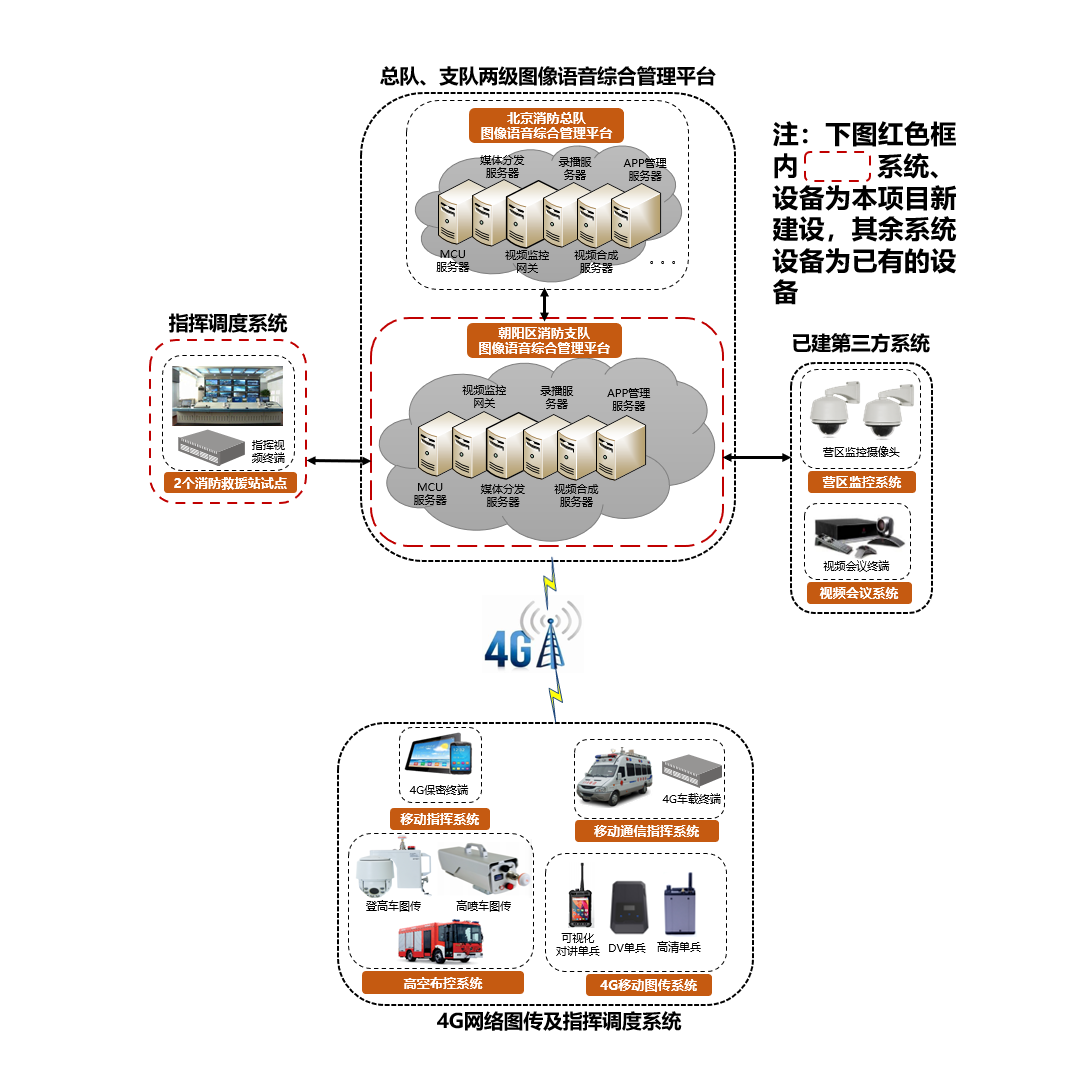 支队图像综合管理平台架构示意图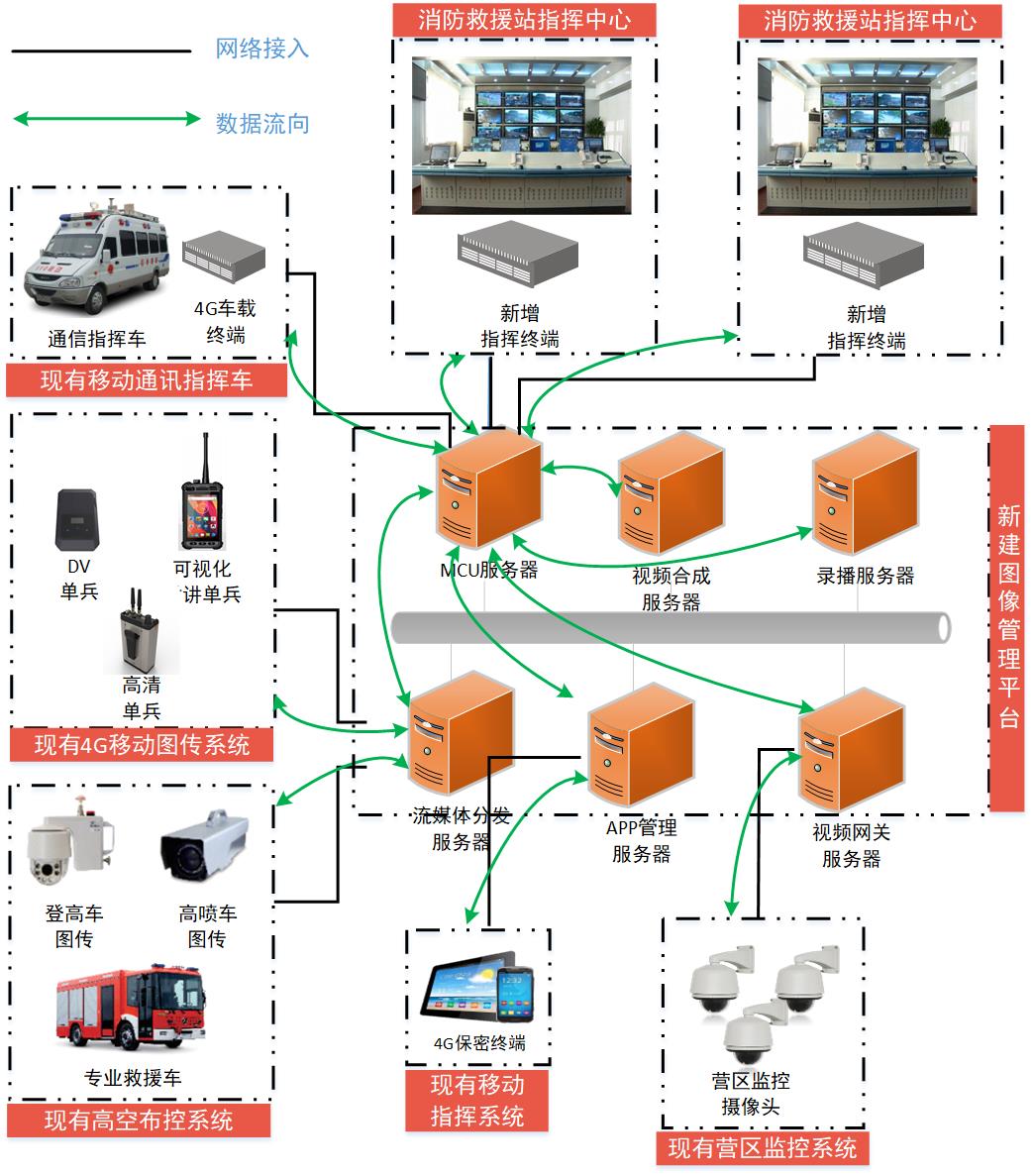 支队图综系统数据流向示意图4.2详细技术需求图像语音管理系统由各级指挥中心的指挥视频终端与图像综合管理平台的MCU服务器构成，是图像综合管理的枢纽系统，其功能一是实现各级指挥中心的点名、视频会议的功能；功能二是融合电视电话会议图像、远程视频监控图像、卫星传输图像、现场(4G)传输图像，用于总队指挥中心与支队/消防救援站指挥中心、卫星指挥车、会商室进行可视化指挥调度；功能三是为一体化综合业务平台服务，满足消防部队与上级部门、协作单位应急救援统一指挥的需要。支队图像语音管理系统建设采用新建模式，在支队部署MCU服务器、流媒体分发服务器、视频网关服务器、视频合成服务器、录播服务器、APP管理服务器等核心平台设备。在消防救援站部署指挥视频终端，这些设备通过指挥调度专网直接接入到消防图像综合管理平台。支队MCU服务器向上和总队及部消防局MCU服务器汇接，组建部消防局、总队、支队三级MCU 架构和部消防局、总队、支队、消防救援站四级用户模式，从而实现四级用户的协同指挥视频调度功能。支队平台建设技术需求MCU服务器1.	需与上级图像综合管理平台无缝对接，上级平台可获取下级平台的资源目录，并可调度任意多路下级平台图像资源。同时上级和下级可通过指挥视频终端进行指挥调度、视频点名和视频会商。2.	接入和转发能力，支持32路硬件指挥视频终端接入；单台MCU可支持向1000路接收端分发视频流。3.	视频标准：H.264、H.264 High Profile；音频标准：G.711/G722/G.722.1，宽频语音；双流、多流：H.239、H.239+；安全加密：DES、MD5、SSL；4.	支持音视频、协议全适配，支持不同速率、不同编码协议、不同分辨率的终端混合接入；支持每个会议都有多画面，多画面显示个数≥16；5.	支持双100M/1000M自适应网络接口，可实现双网双路由备份，支持内、外网转发，可以同时连接两个不同的网络，实现公私网、不同运营商和不同网段的混合接入和互通；6.	支持远程升级功能，可通过SSH和WEB远程登陆，进行日志访问、远程调试、远程配置、远程升级等维护操作。7.	#支持在768Kbps下传输H.264 High Profile编码1920*1080P@30帧高清视频图像，客户端收到的音视频唇音同步，单向采集编码传输解码图像延时＜300ms，单向传输视音频延时小于100ms； （提供省级及以上第三方评测机构出具的测试报告复印件加盖厂商公章证明）8.	#支持H.264 High Profile编码协议在丢包率达到30%的网络环境下，客户端接收图像清晰流畅无花屏破损，视音频唇音同步；（提供省级及以上第三方评测机构出具的测试报告复印件加盖厂商公章证明）9.	#支持多种网络多种终端接入，可以在局域网、互联网、3G/4G、WIFI等多种网络环境下召开调度会议，可实现是指挥视频终端与会议终端、移动终端（车载终端、智能手机、平板电脑、笔记本）进行视音频互通，可调取4G布控球、4G单兵终端图像，并与其进行音频互通。（提供省级及以上第三方评测机构出具的测试报告复印件加盖厂商公章证明）10.	#支持分布式部署，即平台可在多台服务器上部署，但用户每次只需输入一个服务器地址，可自动分配到某台服务器中；（提供省级及以上第三方评测机构出具的测试报告复印件加盖厂商公章证明）11.	#支持负载均衡，即当平台部署在多台服务器中时，用户登陆会自动登录到用户数据最少的服务器上；（提供省级及以上第三方评测机构出具的测试报告复印件加盖厂商公章证明）12.	#支持双机热备功能，当主服务器发生故障时，备机恢复故障时间（服务切换时）小于1分钟；（提供省级及以上第三方评测机构出具的测试报告复印件加盖厂商公章证明）13.	#支持多级级联，平台支持4级级联，顶级MCU可调度任意一级MCU下的多个终端图像，以多画面形式显示。（提供省级及以上第三方评测机构出具的测试报告复印件加盖厂商公章证明）14.	#平台软件要求符合国标GB /T28181标准，可接入符合国标GB /T28181的监控平台、DVR、IPC等监控设备。（提供省级及以上第三方评测机构出具的测试报告复印件加盖厂商公章证明）15.	#产品需通过国家强制认证标准，获得3C认证证书。（提供3C认证证书复印件加盖厂商公章证明）流媒体分发服务器1.	需与图像综合管理平台无缝对接，可将监控视频流转发给图像综合管理平台内指挥视频终端进行视频浏览和调度。2.	要求与MCU服务器共同组网应用，兼容DVR、DVS、IPC等多种品牌和编码类型的网络视频编码设备联网通讯，支持3G/4G移动终端设备（单兵、布控球、车载终端、手机、平板等）接入和视频转发。3.	支持192路监控终端2M视频码流转发能力；单台服务器支持不少于1000路监控并发连接。4.	视频标准：H.264、H.264 High Profile；音频标准：G.711/G722/G.722.1，宽频语音；5.	支持远程升级功能，可通过SSH或WEB远程登陆，进行日志访问、远程调试、远程配置、远程升级等维护操作。6.	#可实现监控设备管理、远程监控功能，支持监控视音频流的分发，能够实时传输监控图像，支持树状架构，可实现4层级联，并支持向下扩容。（提供省级及以上第三方评测机构出具的测试报告复印件加盖厂商公章证明）7.	#要求在网络视频传输时，丢包率在20%以下的情况下，图像能保持完整不破碎。（提供省级及以上第三方评测机构出具的测试报告复印件加盖厂商公章证明）8.	#要求在网络音频传输时，丢包率在20%以下的情况下，声音能保持清晰。（提供省级及以上第三方评测机构出具的测试报告复印件加盖厂商公章证明）9.	#要求监控的视频码流可控制在32Kbps至8Mbps之间；监控的图像分辨率能在176*144至1920*1080像素间调整；传输帧率可在1、5、10、15、30、60帧/秒间调整；支持4：3和16：9的视频窗口比例。（提供省级及以上第三方评测机构出具的测试报告复印件加盖厂商公章证明）视频网关服务器1.	要求与MCU服务器共同组网应用，将第三方视频监控平台或监控设备接入图像综合管理平台，为平台提供监控浏览、云台控制、语音对讲和设备管理功能。2.	单台服务器要求支持1500路监控通道注册，190路视频转发能力。3.	视频标准：H.264、H.264 High Profile；音频标准：G.711/G722/G.722.1，宽频语音；图像分辨率支持CIF、4CIF、720p、1080p，帧率支持1、5、10、15、30帧/秒间调整。4.	支持远程升级功能，可通过SSH或WEB远程登陆，进行日志访问、远程调试、远程配置、远程升级等维护操作。5.	支持多种监控设备的接入，可实现第三方视频监控接入应用管理，具有设备功能、监控音视频流转发功能。6.	能够兼容海康DVR和IPCAMERA、大华DVR、科达DVR、黄河DVR和IPCAMERA、汉邦高科DVR、天地伟业DVR、天津亚安DVR接入。视频合成服务器1.	#考虑到兼容性和功能完整性，需与MCU服务器为同一品牌。2.	要求与MCU服务器配合使用，实现移动端设备（车载、手机、平板等）参与指挥调度会议的应用。3.	视频标准：H.264、H.264 High Profile；音频标准：G.711/G722/G.722.1，宽频语音；4.	支持8路540P或4路720P或2路1080P的视频解码和合成处理能力；合成输出分辨率可选1080P、720P、540P、360P。5.	同时支持≥2个会议，可将调度会议中指定分屏的视音频合成后转发给移动端设备。录播服务器1.	考虑到兼容性和功能完整性，需与MCU服务器为同一品牌；2.	视频标准：H.264、H.264 High Profile；音频标准：G.711/G722/G.722.1，宽频语音；3.	支持≥100路用户并发视频录像点播处理能力；4.	视频终端控制录像，主持人进入会议后可自动录像，也可手动录像；5.	支持RAID0、RAID1、RAID5，存储容量≥2TB，存储容量可支持扩展； 6.	录像格式支持AVI、MKV，支持自动覆盖和智能提醒两种存储策略；7.	具有中文WEB页面，可对录制内容进行分类管理和发布；APP管理服务器1.	功能要求：具有用户管理、设备管理、热点管理、视频转发等功能；需提供配套的Android移动APP端，满足视频浏览、视频回传和视频会议等移动应用。2.	对接要求：可与消防图像综合管理平台进行数字对接，将消防图像综合管理平台需发布的图像资源以热点列表形式推送到移动APP端，方便消防移动用户随时随地及时查看热点救援视频，参与移动指挥会议。3.	处理能力：需支持600路APP用户注册连接，64路并发处理能力。4.	视频分辨率：支持标清到720P、1080P高清视频分辨率，兼容CIF、4CIF、720P、1080P等格式5.	接口要求：支持2 ×100M/1000M自适应网络接口。6.	网络适应性：支持智能丢包纠错，智能网络修复和自适应传输技术，可自动判断网络情况，码流自适应网络传输，保证在各类复杂的网络环境下，音视频稳定传输，图像永不花屏。7.	可靠性要求：采用电信级服务器和嵌入式操作系统，可支持7*24小时不间断工作。8.	管理要求：支持中文WEB页面管理，具有用户安全认证登录与分级授权功能。9.	组网模式：支持单台设备组网和多台叠堆组网高清指挥视频终端1.	兼容性要求：可无缝接入消防图像综合管理平台，指挥中心通过指挥视频终端可调度设备图像、双向对讲、视频参数设置、操作云台等操作2.	支持直接接入图像综合管理平台MCU，与电视电话会议、营区监控设备、卫星图像终端、4G图像终端进行音视频互动，指挥视频终端之间可以实现态势标绘、文档共享等数据交互功能。3.	视讯通信标准	ITU-T H.323协议、SIP协议4.	视频标准	H.263、H.263+、H.264 Main Profile、H.264 High Profile(level5)、多码流技术5.	音频标准G.711/G.722/G.722.1/G.729/G.719/OPUS,(Audec)宽频语音双流、多流	H.239、H.239+6.	视频特性	最高图像编码分辨率：1920×10807.	最高图像解码分辨率：1920×10808.	活动图像帧率：5～60帧/秒"9.	视频编码分辨率	1080P、720P、SXGA、XGA、SVGA、VGA、AUTO、QCIF、CIF、4CIF10.内置1080P高清云台摄像机：11.有效像素：210万12.变焦：20倍光学，12倍数字13.水平视角：3.2°-58.7°14.云台转动角度：水平：355°15.垂直：90°（向上）,45°（向下）16.视频输出：1路 HDMI 1920*1080全高清解码输出；1路 MINI DP 1920*1080全高清解码输出17.音频输入：麦克风输入：MIC IN，3.5接口18.音频输出：线路输出：SPK OUT，3.5接口，HDMI音频输出19.音频特性	快速回声消除（PowerAEC）；增强智能噪声抑制（PowerANS）20.增强自动增益控制（PowerAGC）；全线性回声抵消技术（L-AEC）21.回音拖尾处理能力；高达500ms的回声清除能力鹅颈麦克风1.	指向性鹅颈麦；2.	输出阻抗：157±5Ω；频率响应：30-20000 Hz；灵敏度：-23±2dBV/Pa；3.	音频接口：3.5mm音频接口或与终端配套的专用麦克风接口4.	供电方式：支持终端供电，线长≥9米第四章  评标办法及标准   一.资格性和符合性审查1）投标保证金是否足额缴纳； 2）密封情况是否符合要求；3）法人代表授权书是否有效签署；4）投标有效期是否符合规定；5）营业执照是否符合招标文件要求；6）是否提供了上一年度审计报告；或银行出具的资信证明7）是否提供了投标人近三个月社会保障资金缴纳记录及纳税记录。8）是否提供了参加政府采购活动近三年内，在经营活动中没有重大违法记录声明9)信用中国截图证明及中国政府采购网截图（以评审现场查询为准）10）报价低于预算价格20%的，需提供主要材料的品牌、生产厂家、规格型号、质量等级、进货价格及进货渠道等相关证明材料，包括：有效日期为2020年1月至今的进货发票、进账单、进货合同等其中任意一种形式均可（此处提供复印件即可）；否则作为无效报价。以上10条中有一条不满足即可导致废标，不能进入后续评标，符合性审查合格的投标人进入下一轮评议。二、评标办法1、评标委员会评委根据评分标准对照各公司投标文件内容进行评分（满分100分）。2、计分方法：将各投标单位的综合得分取平均值（精确到小数点后2位），即为该投标单位的最终得分。3、若得分有相同者，则以投标报价较低者排名在前。4、评标委员会依据评审程序和办法以及最终投标结果，将投标人评审结果按综合评审最终平均得分高低排序，将前3名的中标候选人名单推荐给采购人。5、采购人将确定排名第一的中标候选人为中标人。排名第一的中标候选人放弃中标、因不可抗力提出不能履行合同，采购人可以确定排名第二的中标候选人为中标人。排名第二的中标候选人因前款规定的同样原因不能签订合同的，采购人可以确定排名第三的中标候选人为中标人。6、根据《政府采购促进中小企业发展暂行办法》（财库[2011]181号）的规定，对满足价格扣除条件且在投标文件中提交了《投标人企业类型声明函》，并满足相关规定的投标人，其投标报价扣除10%后参与评审。7、财政部 司法部关于政府采购支持监狱企业发展有关问题的通知(财库〔2014〕68号)8、投标人所投产品如被列入财政部与国家主管部门颁发的节能产品目录或环境标志产品目录或无线局域网产品目录，应提供相关证明，在评标时予以优先采购，9、如采购人所采购产品为政府强制采购的节能产品，投标人所投产品的品牌及型号必须为清单中有效期内产品并提供证明文件，否则其投标将作为无效投标被拒绝。三、评分标准1、评分因素及分值2、评分细则三、评标原则1、遵循公平、公正、科学、择优的原则。2、评标严格按照《中华人民共和国招标投标法》、《中华人民共和国政府采购法》、《中华人民共和国政府采购法实施条例》中规定的有关评标要求以及招标文件的要求和条件进行。第五章  政府采购货物类合同编号：招标编号：项目名称：货物名称：甲    方：乙    方：签署日期：        年   月    日合　　　同　　　书甲方：              乙方：              北京市     (需方)        (项目名称)中所需      (货物名称)经      (招标采购单位)以       号招标文件在国内 公开  招标。经评标委员会评定    (供方)为中标人。甲、乙双方依据《中华人民共和国政府采购法》、《中华人民共和国合同法》，在平等自愿的基础上，同意按照下面的条款和条件，签署本合同。第一条 采购合同产品的内容及价格甲方根据实际使用需求，要求乙方提供的货物（以下简称“合同货物”）如下：1、货物明细表2、本合同总金额为人民币￥  万元整（大写  万元整）。3、本合同总价已包含本次采购合同的所有费用（设备,运输,保险,税费,安装,调试等）。第二条 交付与验收1．“合同货物”的交付地点为甲方指定地点；2．“合同货物”的交付时间为：截止到XX月XX日供货、安装、调试及运行。；3．本合同项下的货物验收方式为:采购单位、监理以及政府相关职能部门等组织联合验收。4．甲方应在交货时对所供“合同货物”的规格、外观和数量等进行的检验，但不被视为对合同货物的质量、规格型号、技术性能、内在参数等的认可。5．甲方在验收时对“合同货物”的型号、颜色和外观等有异议，或对“合同货物”的性能进行测试后，就质量、技术性能等方面的问题可以选择要求乙方免费换货或根据本合同第九条的约定承担违约责任。 第三条 质量标准、技术规范及售后服务1．乙方应保证提供的“合同货物”是全新、未经使用过的，并完全符合供货合同规定的质量、规格或性能的要求。如果“合同货物”需要安装的，同时也应确保经正确安装、正常运转和保养在其使用寿命期内应具有国家相关技术标准规定的性能。在货物质量保证期之内，乙方应对由于设计、工艺或材料的缺陷而发生的任何不足或故障负责。2．乙方在接到甲方报修或要求承担质保责任的电话或通知后，在24小时内应予以解决问题或消除故障，如不能在24小时内解决问题或消除故障的必须在甲方指定的时间内提供同型号备用产品或承担违约责任。3．乙方应满足甲方提出与所提供的“合同货物”相关且经双方同意的其它要求。4．乙方除满足中标商承诺的标准服务外，还应提供投标时承诺的特色服务。5．本合同提供合同货物的保修期限为：不少于36个月。质保期内如确系乙方制造错误而导致产品损坏的，由乙方负责免费维修或更换；但如因甲方操作不当或因天灾及其它不可抗拒因素而导致损坏的，免收工本费。6．提交货物的技术规范应与招标文件规定的技术规范和技术规范附件及其投标文件的技术规范偏差表相一致。若技术规范中无相应说明，则以国家有关部门最新颁布的相应标准及规范为准。第四条 甲方责任1．甲方应检查乙方交付的货物是否与合同内容、产品实物一致，并不得随意变更品目、品牌、规格、型号、数量和金额，否则乙方有权拒绝供货。2．甲方应按合同规定的期限及时支付货款。第五条 乙方责任1．乙方应按照合同所列货物品目、品牌、规格、型号和数量等具体内容向甲方供货。乙方必须保证按照合同约定的条件和期限内负责为甲方免费上门安装、调试（如果需要安装、调试的）至正常使用，遇有特殊情况，以甲乙双方商定的供货时间为准。2．乙方在接到甲方停止供货的通知后未停止供货的，造成的损失由乙方承担。3．乙方向甲方供货过程中发生的相关费用，包括运输费、装卸费、安装费、调试费、验收费及与“合同货物”有关的费用均由乙方负担。4．乙方应严格按照投标书中所承诺的服务内容，履行其相应的责任与义务。第六条 付款方式1. 甲方收到乙方提交的合同总金额的5%的履约保证金或银行保函、相应发票原件及发票真伪查询证明等材料后，甲方向乙方支付合同总金额30%的首付款。2.乙方完成“合同货物”的交付或所有设备的安装调试后，经甲方组织验收合格后，乙方按照甲方审定额向甲方开具等额真实有效发票原件及发票真伪查询证明、验收合格单、监理结果为合格的监理报告，甲方向乙方支付审定额的尾款；3.一年质保期满无任何质量及服务问题，由乙方提出申请，甲方向乙方无息退还质保金。第七条 运输与安装1.乙方负责运输并承担运输费用。2.包装以制造商出厂原包装为准。3.如果货物需要安装的，在合同货物安装前，甲方安装的场地应施工完毕。并提供合同货物进入现场的安全通道。甲方提供设备使用所需电源。第八条 货物的风险转移本合同标的物的毁损、灭失的风险，自乙方在甲方指定地点经甲方验收合格之日或安装调试并经验收合格（如需要安装的）之日起由甲方承担。在甲方验收合格之前毁损、灭失的风险由乙方承担。第九条 违约责任1．逾期交货或虽然按时交货但未履行安装调试的违约责任乙方未能按合同约定的日期交货或交货后未提供安装调试的（如需要安装的），乙方应承担合同总额20%的违约责任，违约金先从履约保证金（如果有）中扣除，不足部分乙方应在3日内交纳，履约保证金不足的也应在3日内补足。乙方承担违约责任后，甲方有权选择继续履行合同或者解除合同，如选择解除合同的乙方还应赔偿甲方全部的经济损失。乙方收到解除合同的通知后三个日历日内返还甲方支付的预付款或首付款，逾期返还的，应承担应返还金额月利息2%计算甲方的资金占用费。2．交货后货物质量不合格或安装调试后未通过甲方验收的违约责任乙方交付的货物质量不合格的或未通过甲方验收的，乙方应承担合同总金额20%的违约责任并赔偿甲方全部的经济损失。乙方承担违约责任后，甲方可以选择继续履行合同或解除合同，或给予一次更换或返工的机会。如甲方给予供方更换或返工机会的，乙方应当在收到甲方通知后5个工作日内完成更换或返工，经更换或返工后仍不能满足甲方需求的，甲方有权解除本合同。乙方收到解除合同的通知后三个日历日内返还甲方支付的预付款或首付款，逾期返还的，应承担应返还金额月利息2%计算甲方的资金占用费。3．部分或全部解除合同的违约责任如果乙方未能履行合同规定的义务，甲方可向乙方发出书面通知，部分或全部解除合同，并要求乙方承担合同总额20%的违约责任并赔偿给甲方造成的全部经济损失。4.乙方提供的合同货物与投标时承诺不一致的违约责任供方提供的合同货物、产品、建筑材料等合同标的物的品牌、规格、型号、技术参数等产品信息必须与投标时承诺的一致，不得以厂家无货等等理由要求变更货物或产品的品牌、规格、型号、技术参数等。否则，乙方应承担合同总额30%的违约责任。5.乙方违约后的费用承担因乙方违约，导致甲方为解决纠纷而产生的所有费用（包括但不限于律师费、诉讼费、差旅费、诉讼担保费、保全费、公证费等）均由乙方承担。第十条 争议的解决双方就合同发生争议，应先本着公平诚信的原则进行友好协商，如达不成一致，应向甲方所在地人民法院提起诉讼。第十一条 不可抗力1．如果甲乙双方中任何一方遭遇战争、火灾、水灾、台风和地震等不可抗力的因素，致使本合同履行受阻时，履行本合同的期限应予延长，延长的期限应相当于不可抗力所影响的时间。2．受不可抗力影响的一方应在不可抗力发生后，以最快的方式在最短的时间内通知另一方，并在不可抗力发生后10日内，将有关部门出具的证明文件直接送达、邮寄或留置另一方。3．如果不可抗力影响延续90日以上的，甲乙双方应通过友好协商，在合理时间内达成进一步履行本合同的协议。第十二条 合同的解除乙方未按合同规定的日期交货或未完成安装调试的（如需要安装的）、或者交货后经甲方验收为不合格的，应按本合同第九条的约定承担违约责任，同时甲方有权单方解除本合同，解除合同的通知到达乙方时合同解除。如乙方对解除合同持有异议，应当于收到解除合同通知的7个日历日内向法院提起诉讼。逾期的，视为同意解除合同。乙方应于收到解除通知之日起3个日历日内返还甲方已经支付的全部款项（如果有），如不返还的，应自收到甲方款项之日起承担月利率2%的资金占用费。第十三条 通知与送达合同一方通信地址的变更，须书面通知对方。涉及本合同权利义务变化的或其他必要通知，可以通过电子邮箱、电话、手机短信息或者以书面形式传递，以书面方式邮寄至本合同记载之地址时，即视为送达。如按本合同记载之地址送达被拒收或退回，拒收或退回之日视为送达。以电子邮件方式通知或送达的，自该电子邮件进入对方系统或邮箱的时间，视为送达时间，以电子邮件方式送达的视为以书面方式送达。第十四条 履约保证金1 乙方应在合同签订后5个工作日内，先向甲方提交合同总价 5％的履约保证金或银行保函。甲方收到履约保证金或银行保函后支付合同第一批款项。2 履约保证金用于补偿甲方因乙方不能履行其合同义务而蒙受的损失。3 履约保证金应使用本合同货币（人民币），按下述方式之一提交：3.1支票、汇票或保函。4 履约保证金在招标文件中规定的货物质量保证期期满前应完全有效。5 如果乙方未能按合同规定履行其义务，甲方有权依据第三方证明直接索赔，要求从履约保证金中取得补偿。6 货物通过最终验收合格后，履约保证金自动转为质量保证金，质量保证期结束后甲方将质量保证金无息退还乙方。第十五条 与履行本合同有关的下列技术文件为本合同的组成部分：下列文件构成本合同的组成部分，应该认为是一个整体，彼此相互解释，相互补充。组成合同的多个文件的优先支配地位的次序如下：
    1、本合同书2、中标通知书3、投标文件 (含澄清文件)      4、招标文件 (含招标文件补充通知)5、合同补充条款或协议；第十六条 双方权利义务的禁止因履行本合同所产生的权利义务（如债权等），未经对方同意，不得转让。第十七条 本合同的生效和效力1．本合同一式七份，经双方全权代表签署、加盖单位印章并由乙方递交履约保证金后生效。2．本合同部分条款的无效不影响其它条款的效力。甲   方： 朝阳区消防救援支队              乙  方：                  开户行：                                  开户行： 账  号：                                  账  号：  地  址：                                  地  址： 电  话：                                  电  话：               邮  箱：                                邮 箱：法定代表或                              法定代表或授权代表人：___________                 授权代表人：___________日期：2020年   月   日                日期： 2020年  月  日第六章  投标文件格式目     录附件1——投  标  函（格式）附件2——开标一览表（格式）附件3——投标分项（明细）报价表附件4——业绩案例一览表附件5——商务条款偏离表附件6——技术规范偏离表附件7——资格证明文件（复印件须加盖本单位公章）7-1   法人营业执照副本复印件7-2   信用中国查询7-3   中国政府采购网查询7-4   法定代表人授权委托书（格式）7-5   近三个月依法缴纳税收的证明材料；7-6   近三个月依法缴纳社保的证明材料；7-7   上一年度企业财务审计报告或银行出具的资信证明7-8   参加本次采购活动近三年内，在经营活动中没有重大违法记录的声明7-9   投标人认为必要的其他资格证明文件复印件附件8——对于评分标准商务部分的响应情况  附件9——交纳中标手续费承诺函  附件10——售后方案  附件11——参加开标人员健康承诺书附件12——密封袋封皮格式附件13——密封条格式附件1                               投 标 函致：中工国际招标有限公司：  _________(投标单位全称)授权__   ___ (投标人代表姓名) __  ___(职务、职称)为投标人代表，参加贵方组织的__________(项目编号、项目名称)投标的有关活动。为此提供投标规定的全部投标文件：投标文件正本 1 份，副本   份,电子版投标文件1             份，开标一览表1份；投标保证金1份。1、我公司承诺如下：（1）保证投标文件中提供的资料完全真实有效。（2）保证遵守招标文件中的有关规定。（3）投标报价不低于成本。（4）遵守国家有关法律、法规和规章，按招标文件中投标人须知和技术需求提供的有关文件2、投标总报价：人民币　　　　元（小写），  元（大写）供货时间地点：                   3、保证遵守招标文件中关于投标有效期（从递交投标文件截止之日起  90  天）及保证金有效期（不少于从投标文件递交截止期之日起  90  天）的相关规定。4、我方已详细阅读全部招标文件及全部参考资料和有关附件。我们已经完全理解了招标文件中的各项内容和采购人、投标人的各项权利义务的真实含义，并承诺在发生争议时不会以对招标文件存在误解、不明白招标文件中的条款为由，对贵单位行使任何法律上的抗辩权。   5、保证忠实地执行买卖双方所签的合同，并承担合同规定的责任义务。  6、愿意向贵方提供任何与该项投标有关的数据、情况和技术资料。7、与本投标有关的一切往来通讯请寄：地址：____________________________________________________   邮编：____________　电话：____________　传真：____________投标人盖章（公章）：法定代表人或其授权代表(签字)： 日　期：附件2                                                  开标一览表项目名称：                                                                     项目编号：　　　                                      　投标人名称：投标人盖章（公章）：法定代表人或其授权代表(签字)：日　期：注：此表应按投标人须知的规定密封标记并单独递交一份附件3                                        投标分项（明细）报价表项目编号:                                    项目名称:   注：1.如果按单价计算的结果与总价不一致，以单价为准修正总价。2.如果不提供详细分项报价将视为没有实质性响应招标文件。3.逐一列出报价中的每一项价格，不得漏项（包含税费、运输费、等所产生的费用逐一列出）投标人名称：                                                        法定代表人或其授权代表(签字)：投标人盖章（公章）：                                                 日期：            附件4                         业绩案例一览表项目编号:                          项目名称: 注：必须提供与最终用户签订的合同首页、合同金额所在页、签字盖章页及相关合同证明页复印件或中标通知书复印件作为证明。所附材料如不能证明其满足评标要求，评标委员会将不予考虑。投标人名称：投标人盖章（公章）：法定代表人或其授权代表(签字)：日期：附件5                         商务条款偏离表项目编号:                项目名称: 注意：1. 投标人须按招标文件，对项目需求文档中的主要要求进行应答。2．用“满足/不满足/”响应来表明该要求是否被满足。投标人名称：投标人盖章（公章）：法定代表人或其授权代表(签字)：日期：附件6                           技术规范偏离表项目编号:                           项目名称: 我公司确认，除以上“偏差说明”栏中列明的偏差外，我公司无条件接受招标文件规定的所有技术条款。注意：1. 投标人须按招标文件，对项目需求文档的主要要求进行应答。2．详细描述技术方案如何满足该需求。如果该响应在技术方案其它部分有详述，可在该处简单应答，但必须给出确切的位置索引。3．技术方案与招标需求之间有偏差时，必须明确表明该需求未被完全满足的情况，并用确切的描述解释如何规避该偏差。4．技术方案不能实现招标需求时，必须明确表明该需求未被满足的情况。5. 投标人可根据投标内容进一步细化上述表格，并可增添其它表格或说明以进一步明确投标内容。投标人名称：投标人盖章（公章）：法定代表人或其授权代表(签字)：日期：附件7                        资格证明文件（复印件须加盖本单位公章）目  录7-1   法人营业执照副本复印件7-2   信用中国查询7-3   中国政府采购网查询7-4   法定代表人授权委托书（格式）7-5   近三个月依法缴纳税收的证明材料；7-6   近三个月依法缴纳社保的证明材料；7-7   上一年度企业财务审计报告或银行出具的资信证明7-8  参加本次采购活动近三年内，在经营活动中没有重大违法记录的声明7-9  投标人认为必要的其他资格证明文件复印件附件7-1                    法人营业执照副本复印件附件7-2                   信用中国查询记录以评审现场查询为准(须加盖本单位公章)附件7-3                    中国政府采购网查询                            以评审现场查询为准附件7-4                      法定代表人授权委托书   （法定代表人不能参加投标时出具）中工国际招标有限公司：     ________________________(投标单位全称)法定代表人              （姓名）授权___________(全权代表姓名)为全权代表，参加贵公司组织的________________项目(项目编号          )投标活动，全权处理投标活动中的一切事宜。     　　　　　　　　　　　　　　法定代表人签字（或名章）：     　　　　　　　　　　　　　　投标人盖章（公章）：          　　　　　　　　　　	  日　期：     附：     　授权代表签字：     　职　　　　务：     　详细通讯地址：     　邮 政 编 码 ：     　传　　　　真：     　电　　　　话：附件 7-5               近三个月依法缴纳税收的证明材料 (须加盖本单位公章)附件7-6            近三个月依法缴纳社保的证明材料                           (须加盖本单位公章)附件7-7              上一年度企业财务审计报告或银行出具的资信证明。附件7-8     参加本次采购活动近三年内，在经营活动中没有重大违法记录的声明附件7-9           投标人认为必要的其他资格证明文件复印件附件8                   对于评分标准商务部分的响应情况项目编号：　　　                                      项目名称：投标人名称：投标人盖章（公章）：法定代表人或其授权代表(签字)：日期：附件9                      交纳中标手续费承诺函中工国际招标有限公司：    我公司在贵公司组织的_项目编号、项目名称__的招标中若中标，我公司保证在领取中标通知书时按招标文件的规定向贵公司即中工国际招标有限公司支付中标手续费。如我公司未按上述承诺支付中标手续费，贵公司有权取消我公司中标资格，并没收我方保证金，由此产生的一切法律后果和责任由我公司承担。投标人盖章（公章）：法定代表人或其授权代表(签字)：日　期：附件10                         售 后 方 案                               （格式自拟）附件11                     参加开标人员健康承诺书（承诺书在递交开标文件是单独携带一份，不需要密封，竞价文件中无需再次提交）承 诺 书本人承诺在参加（项目名称）（项目编号）期间身体健康且没有违反如下规定：内容：1、最近14天接触过新冠肺炎患者疑似或确认患者的。2、来自或途径疫情防控重点地区的来京、返京人员，在京隔离观察（留验）未满14天的。3、需隔离观察且观察未满14天的。4、近期有发热、乏力、干咳、气促等新型冠状病毒感染可疑症状的。5、未佩戴口罩或现场测量体（额）温超过37.2度的。6、参加开标的投标人代表应当携带居民身份证，佩戴口罩，做好个人防护措施，预留足够时间提前到达开标场所，配合工作人员的检查，不配合工作人员的，工作人员有权拒绝其入场。7、自开标次日起14天哪，参加人员确认为新冠肺炎、出现疑似状况被医院观察或采取其他强制隔离措施的，应立即依照开标文件中的联系方式采购方及采购代理机构。                                   承诺人单位：                                   承诺人（签字）：                                   联系电话：                                   日期：附件12                        密封袋封皮格式附件13                                                   密封条格式序号设备名称单位数量一图像语音管理平台建设图像语音管理平台建设图像语音管理平台建设1嵌入式MCU服务器台12嵌入式流媒体分发服务器台13嵌入式视频网关服务器台14嵌入式视频合成服务器台15嵌入式录播服务器台16嵌入式APP管理服务器台1二消防救援站指挥视频试点建设消防救援站指挥视频试点建设消防救援站指挥视频试点建设1嵌入式高清指挥视频终端套22嵌入式 鹅颈麦克风台2三辅材、配件辅材、配件辅材、配件1辅材、配件套1内容内容1.1委托方：朝阳区消防救援支队（以下简称“采购人”、“买方”、“甲方”、“用户”）2.1资金来源：财政资金5.1招标文件构成：第一章  投标邀请第二章  投标人须知第三章  设备规格要求第四章  评标办法及标准第五章  政府采购合同第六章  投标文件格式9.1投标文件应包括但不限于如下内容：开标一览表投标保证金本招标文件第六章“投标文件格式”中要求的文件和资料证明符合本资料表第11.1和11.3款要求的文件其它需补充的文件资料10.1投标要求（包括但不限于）：所有投标均以人民币“元”投标，且总价中包括提供招标文件要求的所有产品及服务的相关费用投标人应提供各项费用标准及计算方法投标人应如实报价，不得采用压低报价的方法进行不正当竞争，以低于成本的价格报价将作为无效投标。10.2供货时间及地点：甲方指定时间及地点11.1投标人提交如下的资格证明文件（复印件需加盖单位公章），包括但不限于：法人营业执照副本复印件；税务登记证书副本复印件；组织机构代码证副本复印件；法定代表人授权委托书（按照“第六章 投标文件格式 附件7-4”格式签字并加盖公章）；上一年度企业财务审计报告；近三个月依法缴纳税收的证明材料复印件；近三个月依法缴纳社保的证明材料复印件；参加采购活动近三年内，在经营活动中没有重大违法记录的声明；满足11.3款对投标人的基本要求及相关要求；11.2本项目不接受联合体11.3对投标人的基本要求及相关要求： （1）投标人须符合《中华人民共和国政府采购法》实施条例的规定和招标文件关于投标人资格的规定；13.1投标保证金：保证金金额：22376元；保证金有效期：不少于从投标文件递交截止期之日起90天；交纳保证金采用以下方式：采用电汇、支票等必须保证在投标文件递交截止时间前汇到代理机构账户。投标保证金汇款证明须单独密封；账户名称：中工国际招标有限公司开户行：中国工商银行上地支行账号：0200336319100056953注：采用电汇方式缴纳投标保证金时务必备注款项用途：因款项用途备注不明确导致的后果由供应商自行承担。1、采用电汇方式缴纳投标保证金时务必备注项目名称、编号及包号，可简写，不可不填。未备注项目名称、编号及包号财务部门不予受理，后果由供应商自行承担。2、采用电汇方式缴纳成交服务费时务必备注款项用途：如“成交服务费”等，因款项用途备注不明确导致的后果由供应商自行承担。3、采用电汇方式缴纳成交服务费时务必备注项目名称、编号及包号，可简写，不可不填。未备注项目名称、编号及包号财务部门不予受理，后果由供应商自行承担。4、供应商须保证将投标保证金于投标截止时间前到达采购代理机构指定账户，投标保证金有效期与投标有效期一致。5、投标人办理保证金退还手续时，需按照我公司退还保证金收据模版给我公司开具反收据并到公司前台办理保证金退还业务，前台统一保管收据。反收据开具模版如下：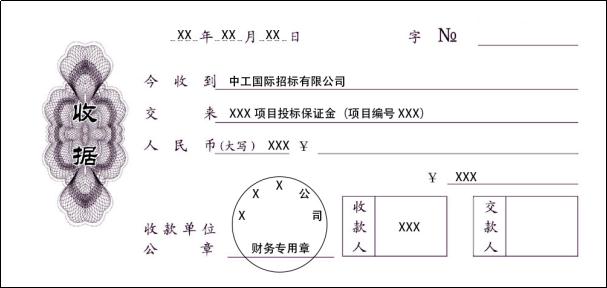 13.4投标有效期：从递交投标文件截止之日起90天。14.1投标文件（含资格证明文件）：正本1份；副本5份；投标文件U盘电子版1份。（电子版文件为盖章扫描的pdf版）16.2开标一览表：为方便唱标，投标人应当将“开标一览表”单独密封，并在信封上标明“开标一览表”字样，在投标时单独递交。注意：开标一览表中如果未签字、未加盖投标人公章，作无效投标处理。19.4投标文件若出现下列情况将视为无效投标：投标文件有效期不足；投标报价超出预算价格的；未提交合格的保证金；未提供法定代表人授权委托书；投标文件中无法定代表人或被授权人签字；投标文件未能实质上响应招标文件的内容；未按要求提供分项报价，或不能提供完整、明确、唯一的报价；投标文件中缺少中标服务费承诺函；投标中有不为评委会所接受的其它重大偏离、先决条件或其它情况，如：若评委会认为投标总价明显低于履约成本时，则该投标将被拒绝，并不进入下一步评比。任何包含价格调整要求的投标，将被认为是非响应性投标而予以拒绝。投标人有违反相关法律、法规的其他行为。21.2评议方法：综合评分法。注意：参加投标的投标人代表必须有法定代表人的授权委托书(法定代表人亲自参加的除外)并随其身份证复印件单独递交给代理机构（正本需交监督人员核实）。27.4按照中标价格的1.5%，向中标供应商收取中标服务费。序号建设内容设备名称数量单位1支队平台建设MCU服务器1台1支队平台建设流媒体分发服务器1台1支队平台建设视频网关服务器1台1支队平台建设视频合成服务器1台1支队平台建设录播服务器1台1支队平台建设APP管理服务器1台2消防救援站指挥视频建设高清指挥视频终端2套2消防救援站指挥视频建设鹅颈麦克风2台3辅材、配件辅材、配件1套4安装和服务要求提供原厂家的项目管理、现场安装、配置及实施服务，设备原厂商提供配件至少三年质保和三年7*24小时现场保修服务, 包括硬件保修电话支持、现场支持、软件升级；投标时提供针对本次项目保修服务承诺函。提供原厂家的项目管理、现场安装、配置及实施服务，设备原厂商提供配件至少三年质保和三年7*24小时现场保修服务, 包括硬件保修电话支持、现场支持、软件升级；投标时提供针对本次项目保修服务承诺函。提供原厂家的项目管理、现场安装、配置及实施服务，设备原厂商提供配件至少三年质保和三年7*24小时现场保修服务, 包括硬件保修电话支持、现场支持、软件升级；投标时提供针对本次项目保修服务承诺函。序号评分标准分值备注1价格部分30详细的评标内容见下述评分标准2商务部分10详细的评标内容见下述评分标准3技术部分60详细的评标内容见下述评分标准合计合计100评分标准评分细则评分细则评分细则评分细则分值分值分值投标价格(30分）满足招标文件要求且投标价格最低的投标报价为评标基准价，其价格分为满分。其他投标人的价格分值统一按照下列公式计算：1、投标报价得分=(评标基准价／投标报价)×302、按上述公式计算出每个投标单位的投标报价得分，保留小数点后两位。满足招标文件要求且投标价格最低的投标报价为评标基准价，其价格分为满分。其他投标人的价格分值统一按照下列公式计算：1、投标报价得分=(评标基准价／投标报价)×302、按上述公式计算出每个投标单位的投标报价得分，保留小数点后两位。满足招标文件要求且投标价格最低的投标报价为评标基准价，其价格分为满分。其他投标人的价格分值统一按照下列公式计算：1、投标报价得分=(评标基准价／投标报价)×302、按上述公式计算出每个投标单位的投标报价得分，保留小数点后两位。满足招标文件要求且投标价格最低的投标报价为评标基准价，其价格分为满分。其他投标人的价格分值统一按照下列公式计算：1、投标报价得分=(评标基准价／投标报价)×302、按上述公式计算出每个投标单位的投标报价得分，保留小数点后两位。303030商务部分（10分）项目业绩10分项目业绩10分近三年每个类似业绩2分，最多不得超过10分，需提供合同盖章页或中标通知书）近三年每个类似业绩2分，最多不得超过10分，需提供合同盖章页或中标通知书）1010技术部分60分技术参数满足程度40分技术参数满足程度40分投标人所投设备完全响应招标文件要求或优于招标文件要求，产品成熟、稳定可靠，得40分，不满足招标文件中技术规格参数中#号条款的，没一项减2分。（需提供实质响应文件）投标人所投设备完全响应招标文件要求或优于招标文件要求，产品成熟、稳定可靠，得40分，不满足招标文件中技术规格参数中#号条款的，没一项减2分。（需提供实质响应文件）4040技术部分60分交货期及安装方案15分交货期及安装方案15分在京设立办事处或代理机构，售后服务保障全面到位、细致合理、重点突出、切实可行，人员安排合理、经验丰富，（质保期、备品备件、故障响应速度等）得10-15分售后服务保障全面但不够细致，有项目特点、基本可行、人员安排欠合理、有相关经验，得5-9分售后服务保障计划潦草，缺乏项目特点，难以执行，人员安排不够合理、缺乏经验，得0-4分在京设立办事处或代理机构，售后服务保障全面到位、细致合理、重点突出、切实可行，人员安排合理、经验丰富，（质保期、备品备件、故障响应速度等）得10-15分售后服务保障全面但不够细致，有项目特点、基本可行、人员安排欠合理、有相关经验，得5-9分售后服务保障计划潦草，缺乏项目特点，难以执行，人员安排不够合理、缺乏经验，得0-4分1515技术部分60分培训方案5分对所投产品培训计划方案详细，科学，易懂，便于操作者实际操作的得3-5分对所投产品培训计划方案粗糙，简单，不便于操作者实际操作的得1-2分无培训计划方案的，得0分。对所投产品培训计划方案详细，科学，易懂，便于操作者实际操作的得3-5分对所投产品培训计划方案粗糙，简单，不便于操作者实际操作的得1-2分无培训计划方案的，得0分。55总分总分总分总分100100100序号货物名 称数量品牌规格型 号材质单价 总价合计   123合计人民币（大写）：合计人民币（大写）：合计人民币（大写）：合计人民币（大写）：合计人民币（大写）：合计人民币（大写）：合计人民币（大写）：合计人民币（大写）：投标人名称投标总报价（元）投标保证金（有/无）供货时间及地点备注　投标总报价（大写）：　　投标总报价（大写）：　　投标总报价（大写）：　　投标总报价（大写）：　　投标总报价（大写）：　序号明细（产品名称）数量报 价（元）备  注1234…总计（元）序号项目名称用户名称合同日期合同金额用户联系人用户联系电话备注123…序号招标文件条款号招标文件的商务条款投标文件的商务条款偏差说明1234…序号招标文件条款号招标文件的技术条款投标文件的技术条款偏差说明1234…内容响应情况对应投标文件页码